Združenie pestovateľov obilnínZáhradnícka 21, SK-811 07 Bratislava 1, SlovenskoAKTUÁLNE CENY A VÝVOJ NA TRHU OBILNÍN K 13.2. 2023● Futures ceny zrnín na burzách k 13.2.2023Kurz (NBS): EURO/USD: 1,069 ▼; EURO/HUF: 389,78 ▲Trend: od posledného predošlého údaju: nárast ▲ ; resp. pokles ▼● Trhové ceny obilnín vo vybraných krajinách Európskej únieVysvetlivky:Vývoj trhovej ceny oproti predchádzajúcej hodnote: nárast ▲; pokles ▼; - (bez znaku) stagnácia / neporovnateľné. D – dodané; S – silo; DS – zo sila, na nákladnom aute; DP – z farmy, na nákladnom aute; DF – dodané prvému zákazníkovi, na nákladnom aute; FG – cena na farme; GEX – cena na burze obilia; FOB – „free on board“ (Incoterm) – voľné na palube; CIF – po zaplatení nákladov, poistenia a naloženia; N – neznáme miesto.● Ceny obilnín na Slovensku k 5.týždňu 2023 (v €uro/t)Vysvetlivky: Západ – kraje BA, TT, NR, TN; Stred – kraje BB, ZA; Východ – kraje PO, KE.Zdroje informácií: Ing. Jakubička; Ing. Slocik; Ing. Krajanec.● Komentár	 Podľa údajov EK cena pšenice (1.tr. Rouen, EÚ) medziročne stúpla o 13% a v súčasnosti sa pohybuje okolo 300 €/t. Po prudkom poklese na konci roka sa stabilizuje, až mierne stúpa. Podobný vývoj má aj cena kukurice, ktorá sa v súčasnosti pohybuje na úrovni 290 €/t.Od októbra 2022 kurz euro k americkému doláru stúpa a aktuálne je na úrovni 1,07 €/USD. Cena ropy naopak naďalej klesá a podľa U.S.EIA (americký úrad informácií o energii) je na hodnote asi 80 USD/barrel.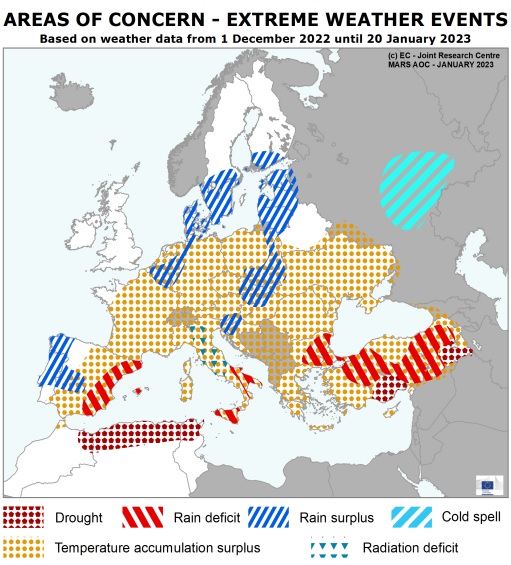 Svetové ceny obilnín (FOB) k 8.2. 2023:Pšenica: US SRW Mexický záliv: 308,- €/t, FR Rouen (1.tr.): 306,- €/t; Ukrajina (potr.): 252,- €/t; Jačmeň: FR Rouen kŕmny: 285,- €/t, Čierne more (kŕm.): 250,- €/t;Kukurica: US 3YC Mexický záliv: 285,- €/t; Bordeaux (FR): 310,- €/t; Čierne more (krm.): 250,- €/t.Podľa FAO-AMIS správy Market Monitor č.105 zo začiatku februára 2023 ceny priemyselných hnojív klesli o vyše 40% odkedy dosiahli svoj vrchol minulú jar, najmä kvôli súčasnému poklesu cien zemného plynu a znovuotvoreniu fabrík na výrobu hnojív v Európe. Aj keď ceny zostávajú viac ako dvojnásobné oproti úrovni spred dvoch rokov, tento vývoj je vítanou správou pre producentov nakupujúcich vstupy do poľnovýroby. Najvýraznejšie klesajú ceny dusíkatých hnojív, čo by mohlo pomôcť k výberu intenzívnejších plodín ako je pšenica a kukurica do osevného plánu. Nižšie ceny by tiež mohli pomôcť s vyššej aplikácii týchto hnojív v rozvojových krajinách.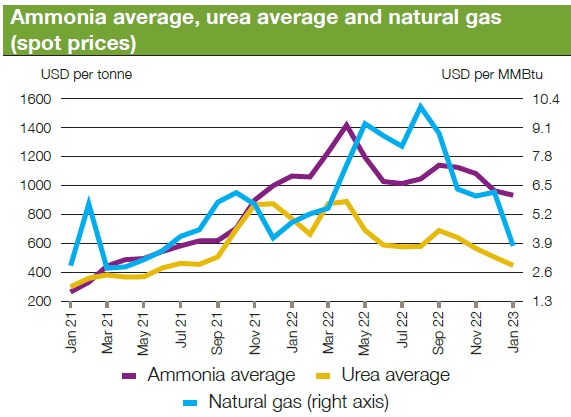 Ruská federácia od 1.januára 2023 uplatňuje 23,5-percentné clo na všetky vývozy priemyselných hnojív, ak jeho cena presiahne 450 USD/t. Navyše, kvóty na vývoz hnojív predĺžila do 31.5.2023.Svetová produkcia pšenice v hospodárskom roku 2022/23 dosiahla podľa FAO-AMIS objem 793,7 mil.t, čo je viac oproti odhadom spred mesiaca hlavne vďaka zvýšeniu predpokladanej úrody v Ruskej federácii a Austrálii. Zvýšila sa aj spotreba pšenice (777,6 mil.t), hlavne kvôli vyššiemu použitiu kŕmneho obilia v Číne a EÚ. Zásoby pšenice vo svete sa tiež o pár percent navýšili (305,4 mil.t). Produkcia kukurice vo svete naopak opäť klesla na úroveň 1 156 mil.t (t.j. o 4,6% oproti minulému roku), čo spôsobili hlavne nové znížené odhady EÚ, Ruska a USA. Použitie mierne kleslo (1 184,4 mil.t) s nižšou spotrebou na kŕmenie zvierat, najmä vo Vietname. V rámci obchodu sa zvýšil najmä dovoz kukurice do EÚ. Svetové zásoby kukurice opäť poklesli (283,5 mil.t). Na južnej hemisfére sa zhoršili pestovateľské podmienky v Argentíne, zatiaľ čo v Brazílii začína zber kukurice osiatej na jar (malá sezóna), zároveň so sejbou pre väčšiu sezónu.Zdroje: Európska Komisia, FAO-AMIS, portály búrz.Spracovala: Ing. Vladimíra Debnárová, tajomník Združenia pestovateľov obilnín.€uro/tonaPlatí ktrendPšenica potravinárskaPšenica potravinárskaPšenica potravinárskaPšenica potravinárskaMATIF Paríž295,50III.´23▲CBoT Chicago270,20III.´23▲BÉT Budapešť (kŕmna!)369,44III.´23▼KukuricaKukuricaKukuricaKukuricaMATIF Paríž290,75III.´23▲CBoT Chicago250,65III.´23▲BÉT Budapešť261,68III.´23▼Repka olejkaRepka olejkaRepka olejkaRepka olejkaMATIF Paríž544,50V.´23▼Viedeň541,00II.´23▼Trhové ceny obilnín v EÚ k 10.februáru 2023, €uro/tona (bez DPH)Trhové ceny obilnín v EÚ k 10.februáru 2023, €uro/tona (bez DPH)Trhové ceny obilnín v EÚ k 10.februáru 2023, €uro/tona (bez DPH)Trhové ceny obilnín v EÚ k 10.februáru 2023, €uro/tona (bez DPH)Trhové ceny obilnín v EÚ k 10.februáru 2023, €uro/tona (bez DPH)Trhové ceny obilnín v EÚ k 10.februáru 2023, €uro/tona (bez DPH)Trhové ceny obilnín v EÚ k 10.februáru 2023, €uro/tona (bez DPH)Trhové ceny obilnín v EÚ k 10.februáru 2023, €uro/tona (bez DPH)Trhové ceny obilnín v EÚ k 10.februáru 2023, €uro/tona (bez DPH)Trhové ceny obilnín v EÚ k 10.februáru 2023, €uro/tona (bez DPH)Trhové ceny obilnín v EÚ k 10.februáru 2023, €uro/tona (bez DPH)Trhové ceny obilnín v EÚ k 10.februáru 2023, €uro/tona (bez DPH)Trhové ceny obilnín v EÚ k 10.februáru 2023, €uro/tona (bez DPH)Trhové ceny obilnín v EÚ k 10.februáru 2023, €uro/tona (bez DPH)Trhové ceny obilnín v EÚ k 10.februáru 2023, €uro/tona (bez DPH)pšenica potravinárskapšenica potravinárskapšenica potravinárskapšenica potravinárskapšenica potravinárskajačmeň kŕmnyjačmeň kŕmnyjačmeň kŕmnyjačmeň kŕmnyjačmeň kŕmnykukurica kŕmnakukurica kŕmnakukurica kŕmnakukurica kŕmnakukurica kŕmnaDEMannheim294,00▼DSDEMannheim255,00▼DSDEMannheim297,50▲DSFRRouen289,76▲DPFRRouen269,01▲DPFRBordeaux284,51▲DPBEBrusel--DPBEBrusel238,40▼DPHUBudapešť270,14▼FGHUTransdanub285,54▲FGHUTransdan.--DPESZaragoza316,00▼DSATViedeň290,00▼DSATViedeň--DSATViedeň--DFPLSlaski--DFPLZachodni--DFROMutenia261,52▼DSCZPraha301,17▼DFCZPraha--DFSKBratislava269,46▼DPROConstanta296,17▲FOBROMutenia242,97▲DSraž potravinárskaraž potravinárskaraž potravinárskaraž potravinárskaraž potravinárskaSKBratislava339,75▲DPSKBratislava--DPDEMannheim282,50▼DSpšenica kŕmnapšenica kŕmnapšenica kŕmnapšenica kŕmnapšenica kŕmnajačmeň sladovníckyjačmeň sladovníckyjačmeň sladovníckyjačmeň sladovníckyjačmeň sladovníckyCZPraha326,94▼DFDEKolín288,00▼DSDEMannheim332,50▼DSATViedeň300,00▼DSHUBudapešť262,42▼DPCZPraha--DFpšenica tvrdápšenica tvrdápšenica tvrdápšenica tvrdápšenica tvrdáNLRotterdam298,00▲CIFFRRouen --DPATViedeň400,00▼DSATWels--DSPLZachodni--DFFRPort-la-Nouv431,51▼DPSKBratislava237,89-DPSKBratislava---ITBologna417,50▼DFZápadStredVýchodPšenica potravinárskaPšenica potravinárskaPšenica potravinárskaPšenica potravinárskakvalita E250310280 - 300kvalita A245300 - 310kvalita B240290 - 300Pšenica kŕmna220 - 240220 – 240250 - 270Jačmeň sladovnícky290 - 300--Jačmeň kŕmny220 - 240220 - 240210 - 230Kukurica na zrno230 - 250 240 - 250-